HinduismInstuderingsfrågorHur stor är hinduismen i världen och i Sverige?Var hinduismen som störst? (Vilket land)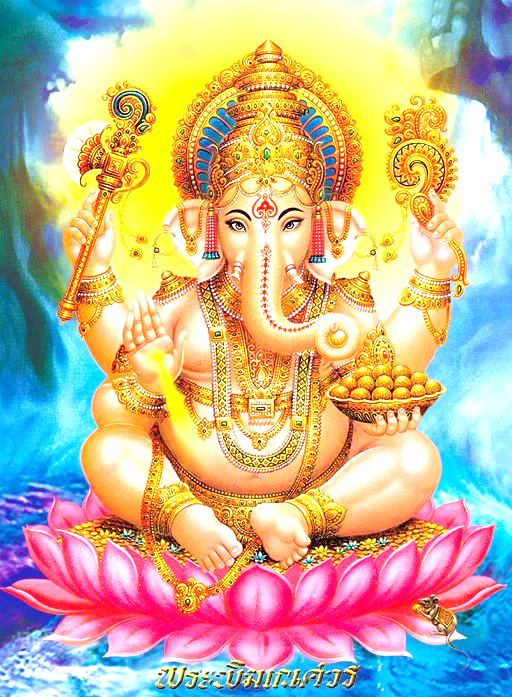 Beskriv hinduismen uppkomst kortfattat.Vad är Sanatana dharma?Beskriv orden nedan kortfattat (ett eller ett par ord)BrahmanAtmanMayaSamsaraKarmaDharmaMokshaAnvänd orden ovan för att beskriva grunderna i hinduism.Hur kan man koppla begreppet dharma till kastsystemet?Beskriv kastsystemet i dagens samhälle.Vilka är de tre frälsningsvägarna inom hinduism? Beskriv även vad de innebär.Beskriv hinduismens världssyn.Beskriv hinduismens gudssyn och dess komplexitet.Beskriv tre viktiga gudar.Vilka är de heliga skrifterna? Beskriv dem kortfattat.Beskriv människosynen inom hinduismen (kastsystemet, kvinnosyn mm)Konsekvensetiken är stark inom hinduismen när det gäller synen på karma och återfödelse? Hur? Vad innebär konsekvensetiken? Kan du tillämpa de andra etiska modellerna i hinduismen?